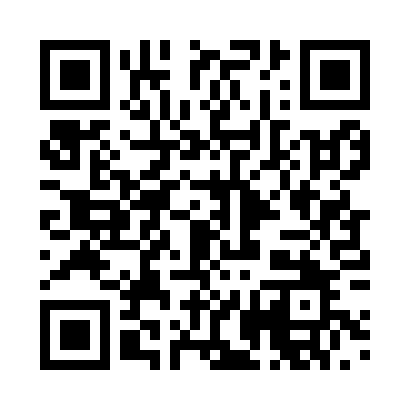 Prayer times for Zschorgula, GermanyMon 1 Jul 2024 - Wed 31 Jul 2024High Latitude Method: Angle Based RulePrayer Calculation Method: Muslim World LeagueAsar Calculation Method: ShafiPrayer times provided by https://www.salahtimes.comDateDayFajrSunriseDhuhrAsrMaghribIsha1Mon2:475:021:175:379:3011:382Tue2:475:031:175:389:3011:383Wed2:485:041:175:389:3011:384Thu2:485:051:175:379:2911:385Fri2:485:061:175:379:2911:386Sat2:495:061:175:379:2811:387Sun2:495:071:185:379:2711:388Mon2:505:081:185:379:2711:389Tue2:505:091:185:379:2611:3710Wed2:515:101:185:379:2511:3711Thu2:515:111:185:379:2411:3712Fri2:525:121:185:379:2411:3613Sat2:525:131:185:369:2311:3614Sun2:535:151:185:369:2211:3615Mon2:535:161:195:369:2111:3516Tue2:545:171:195:369:2011:3517Wed2:545:181:195:359:1911:3518Thu2:555:191:195:359:1811:3419Fri2:555:211:195:359:1711:3420Sat2:565:221:195:349:1511:3321Sun2:565:231:195:349:1411:3322Mon2:575:251:195:339:1311:3223Tue2:585:261:195:339:1211:3224Wed2:585:271:195:329:1011:3125Thu2:595:291:195:329:0911:3026Fri2:595:301:195:319:0711:3027Sat3:005:311:195:319:0611:2928Sun3:005:331:195:309:0411:2929Mon3:015:341:195:309:0311:2830Tue3:015:361:195:299:0111:2731Wed3:025:371:195:289:0011:26